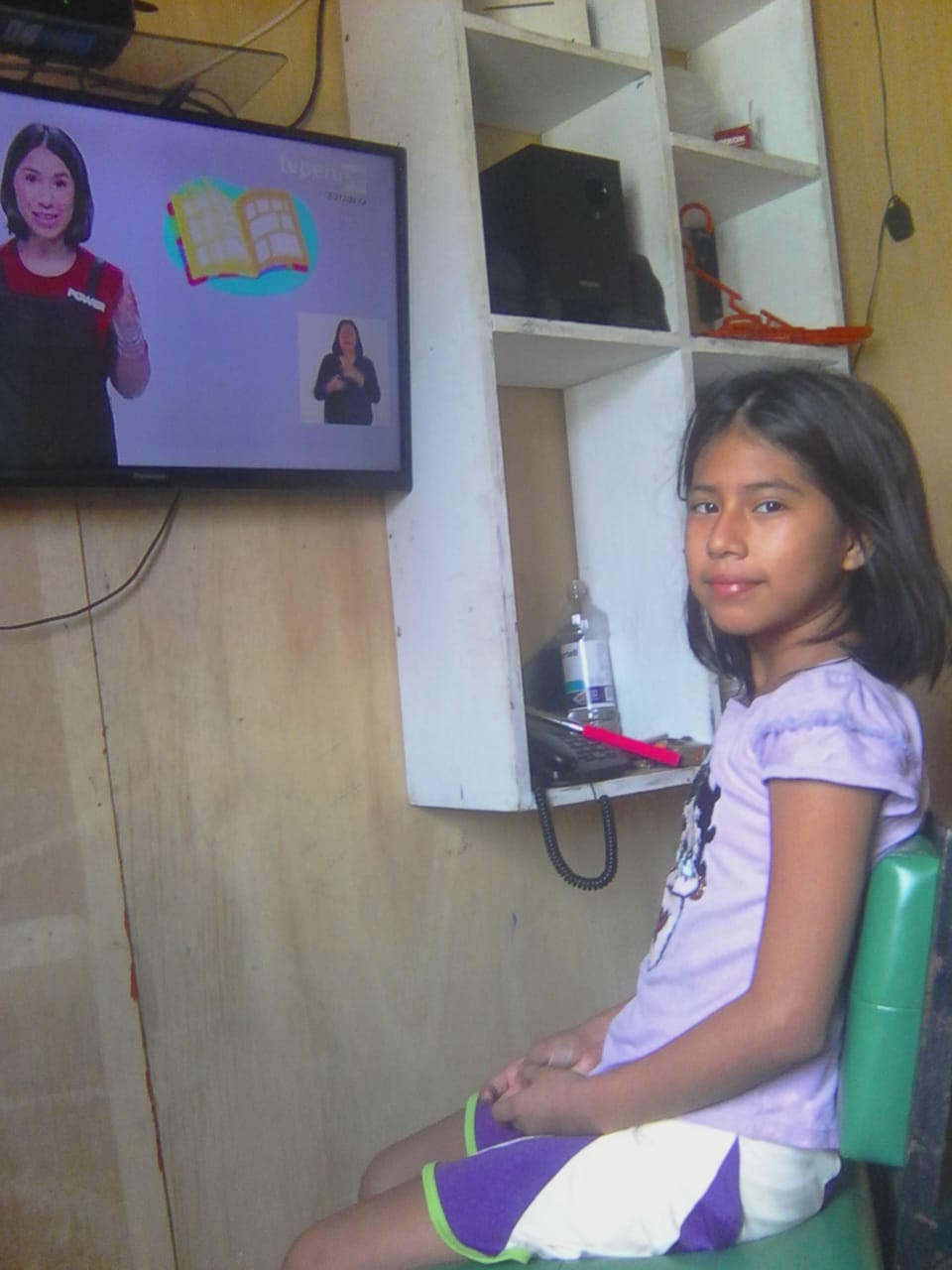 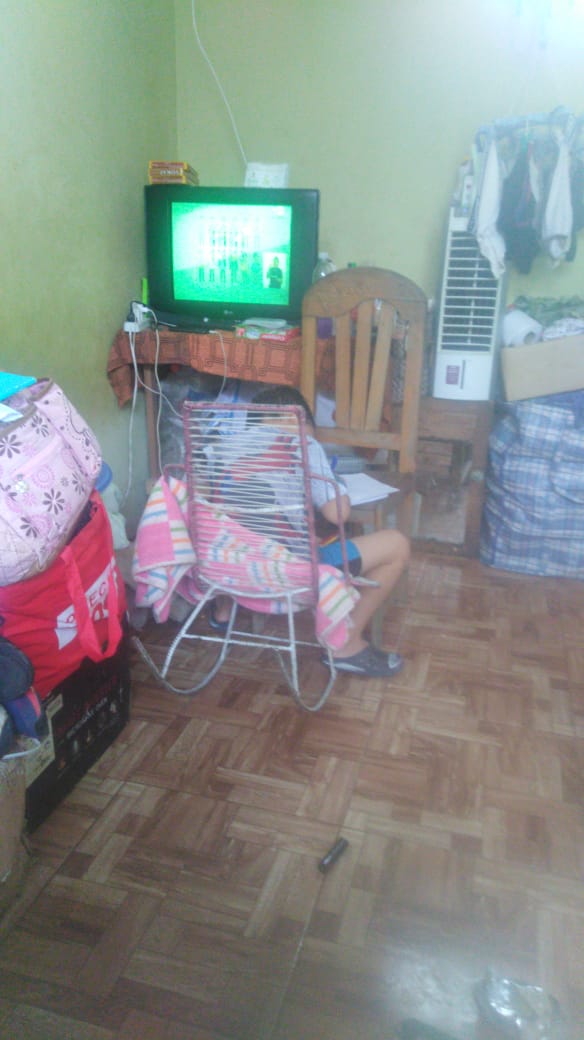 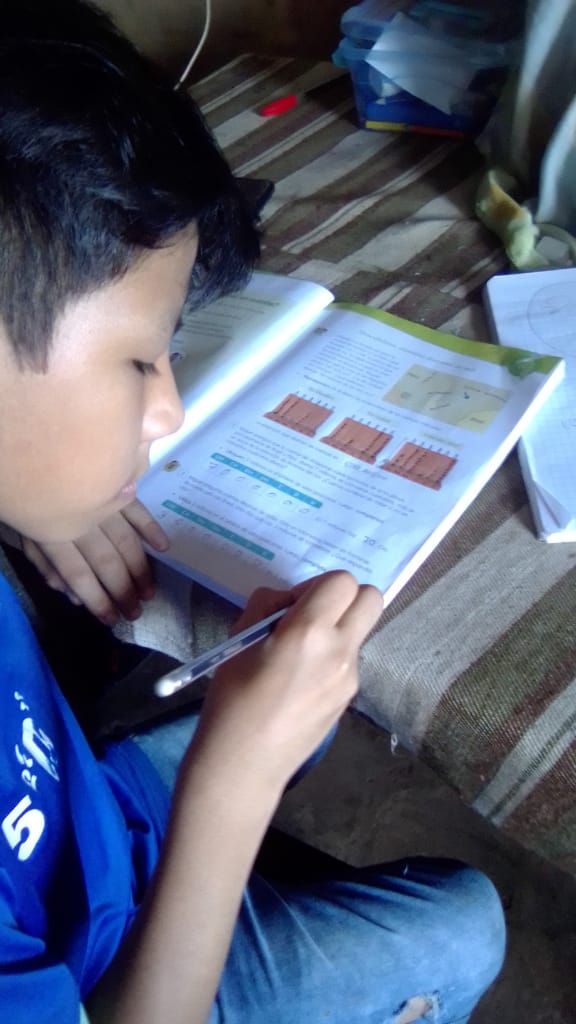 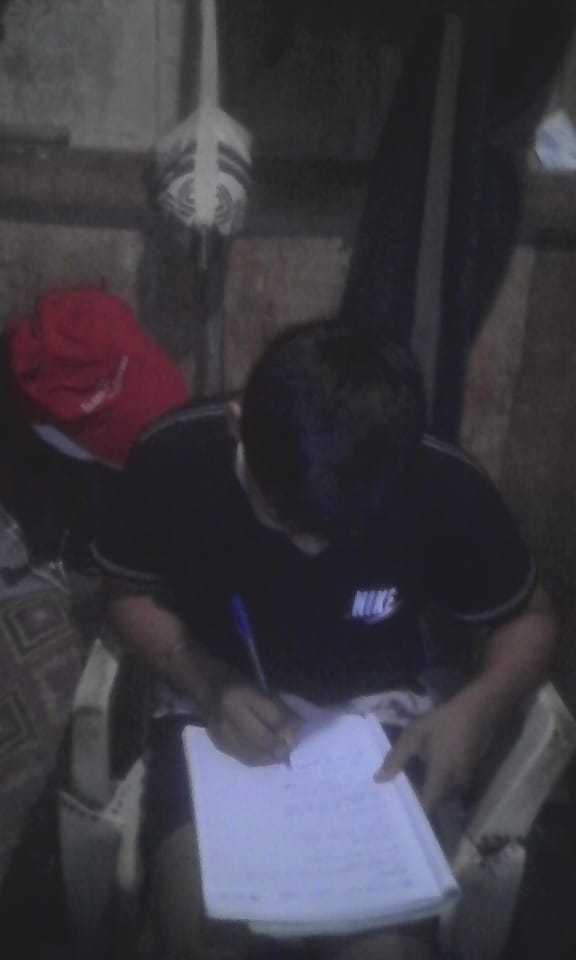 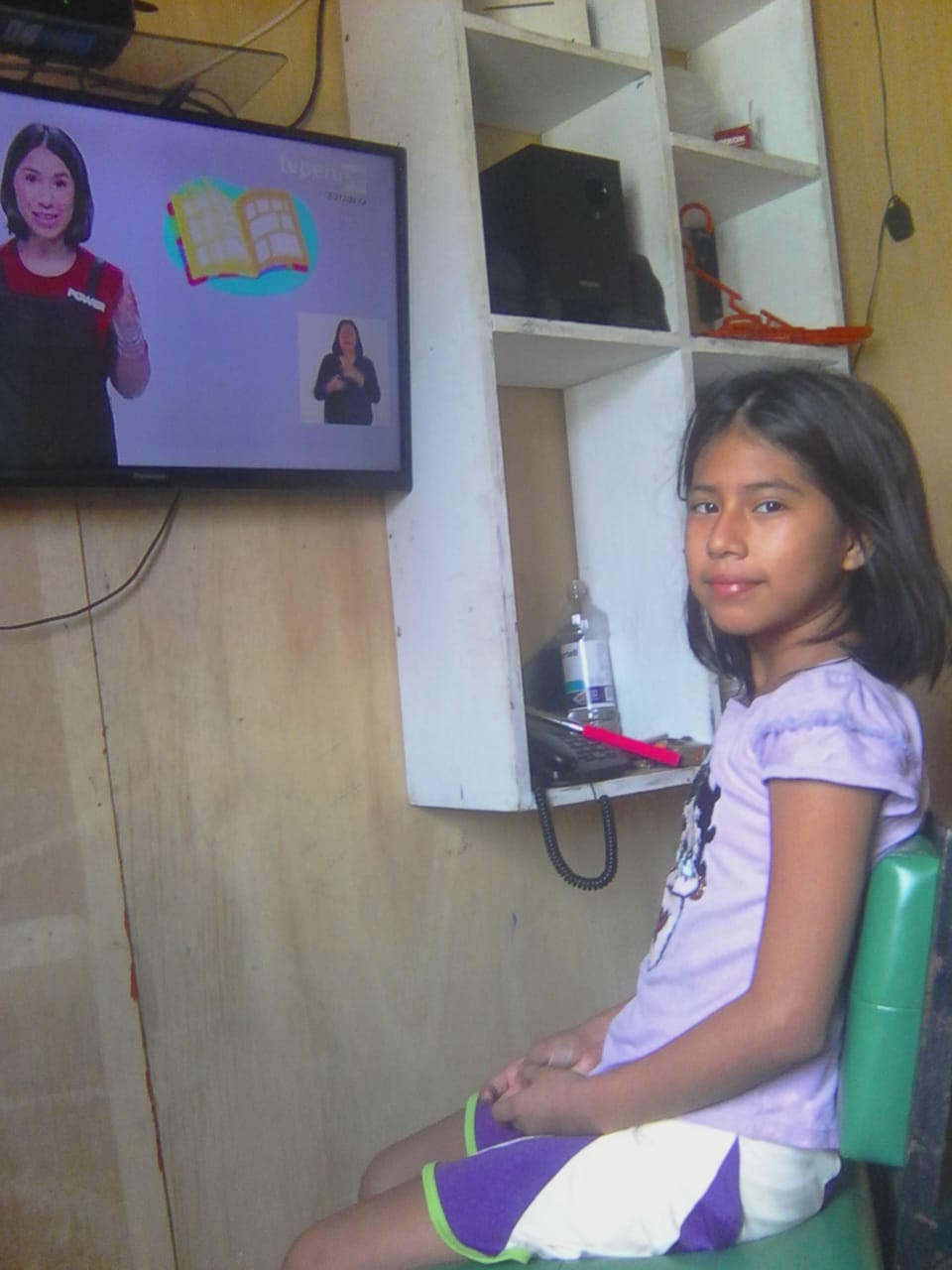 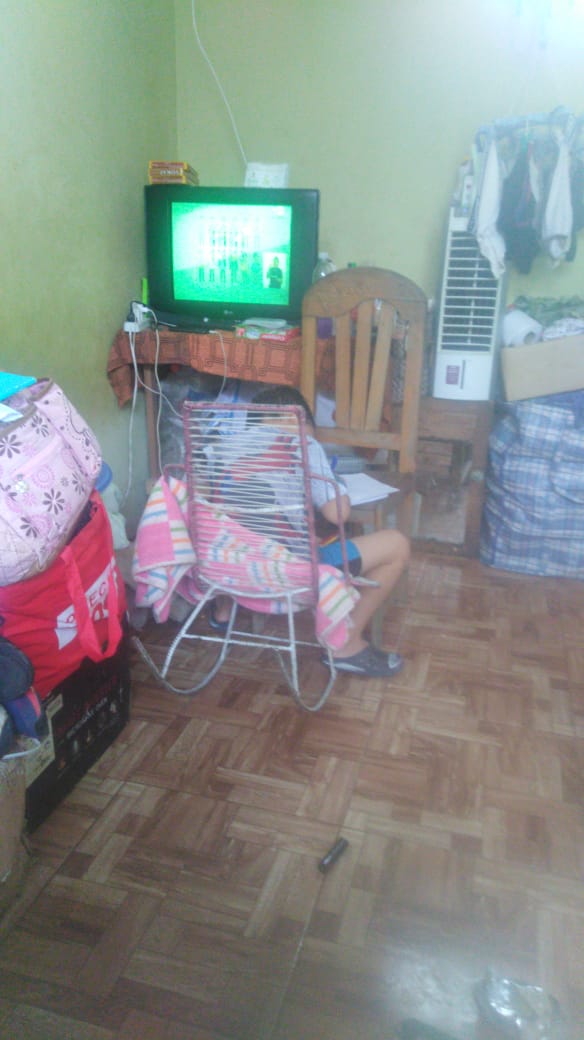 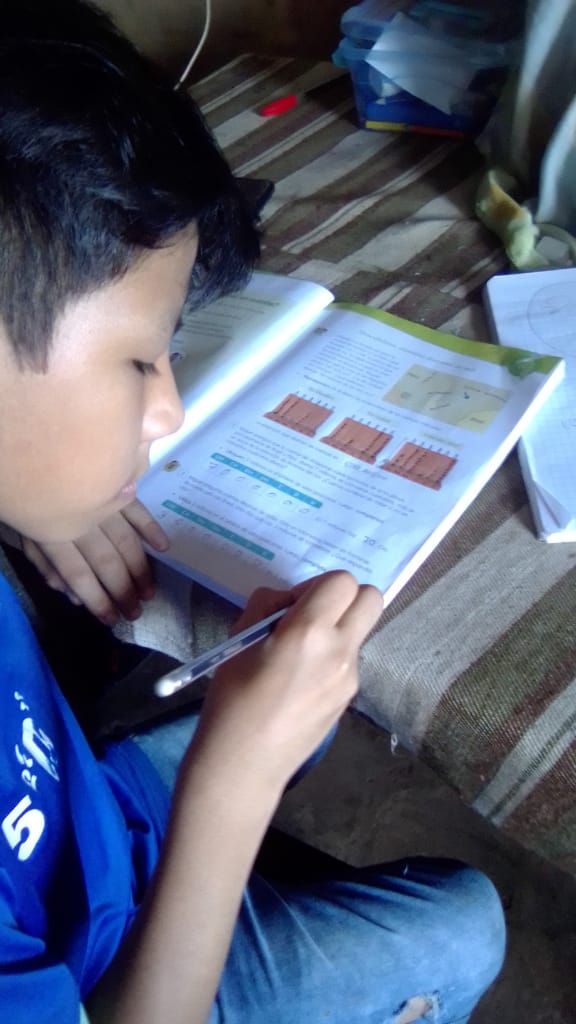 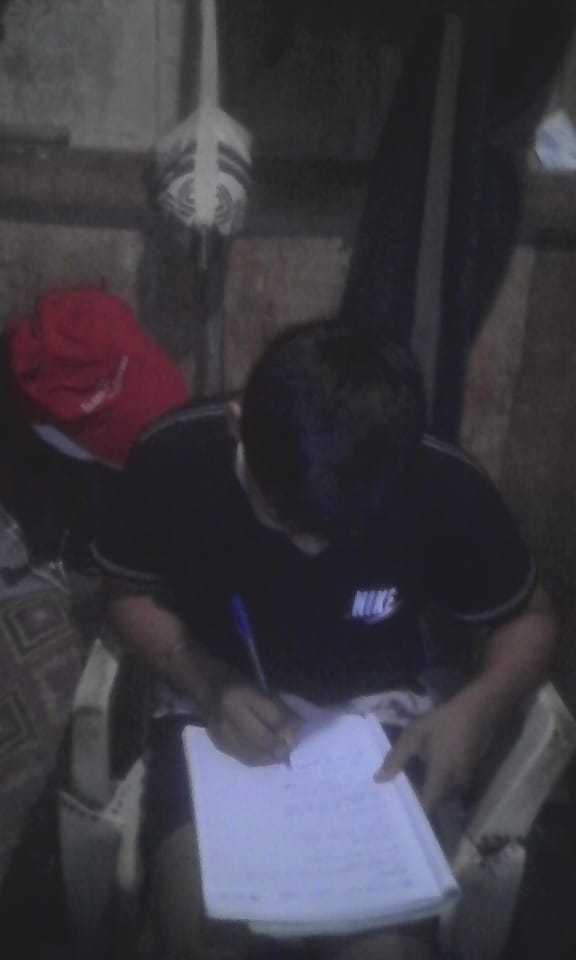 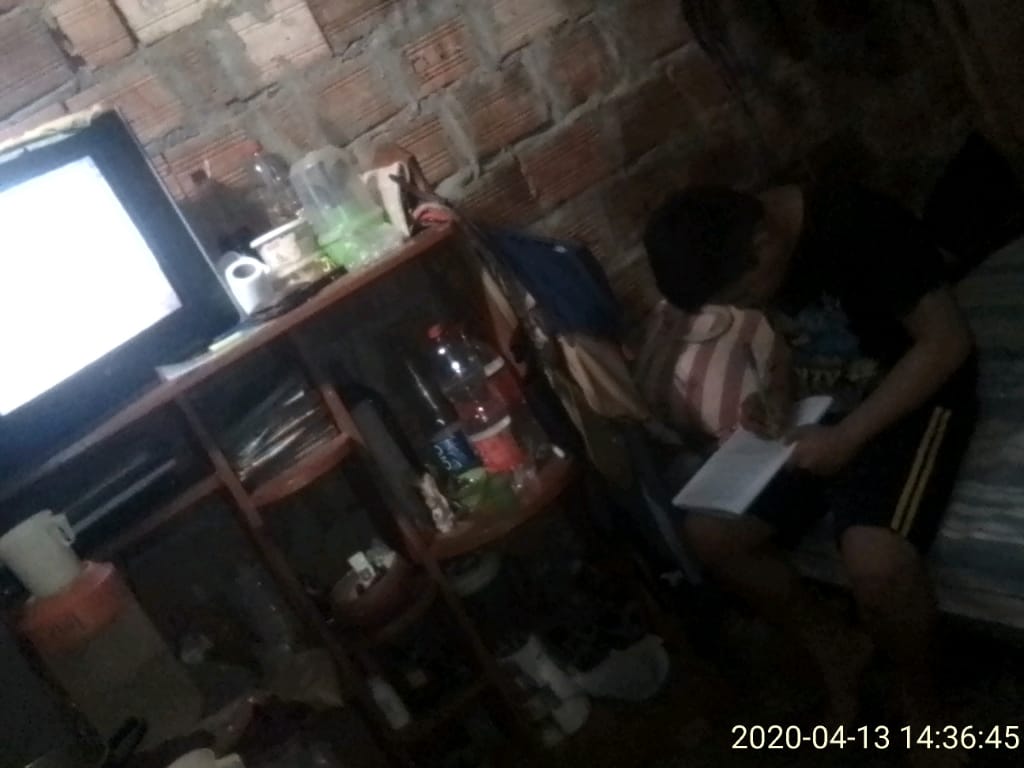 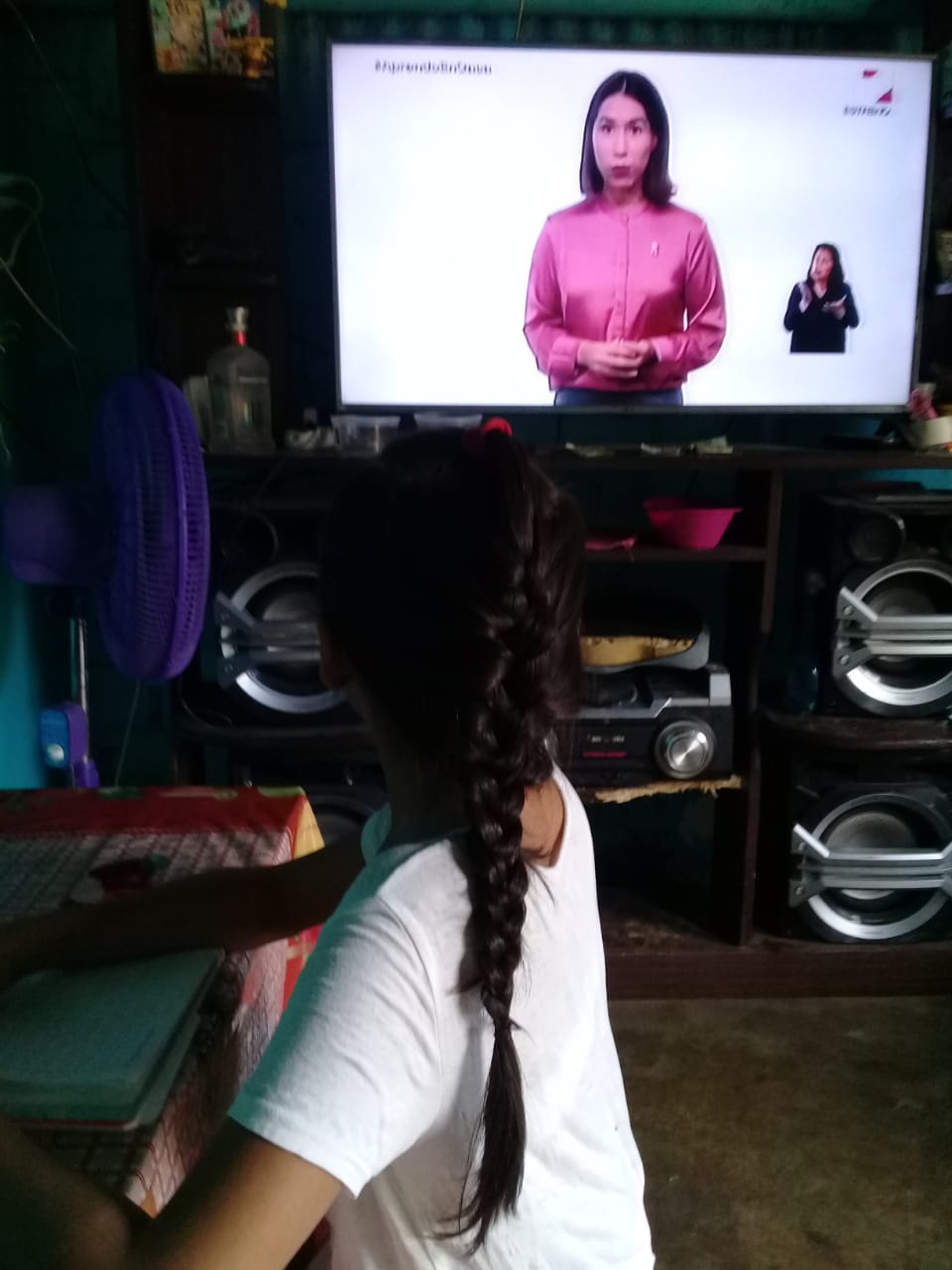 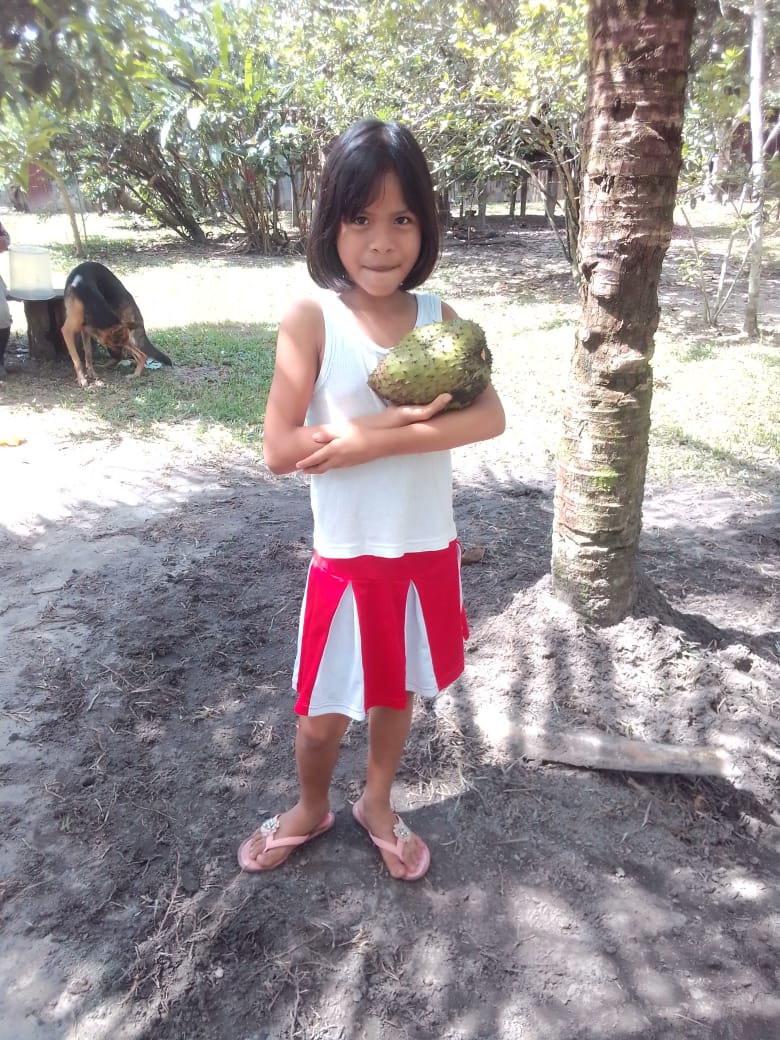 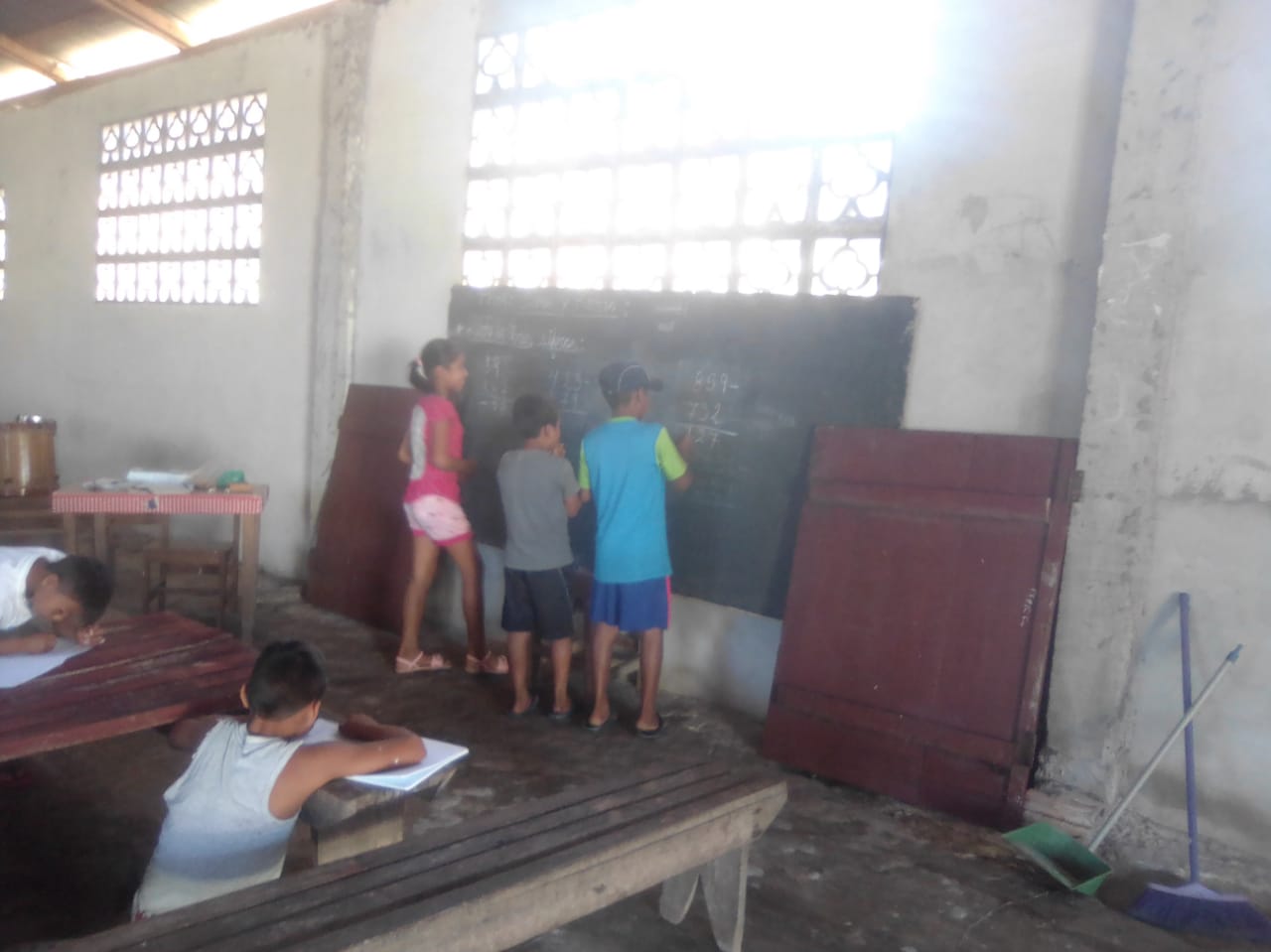 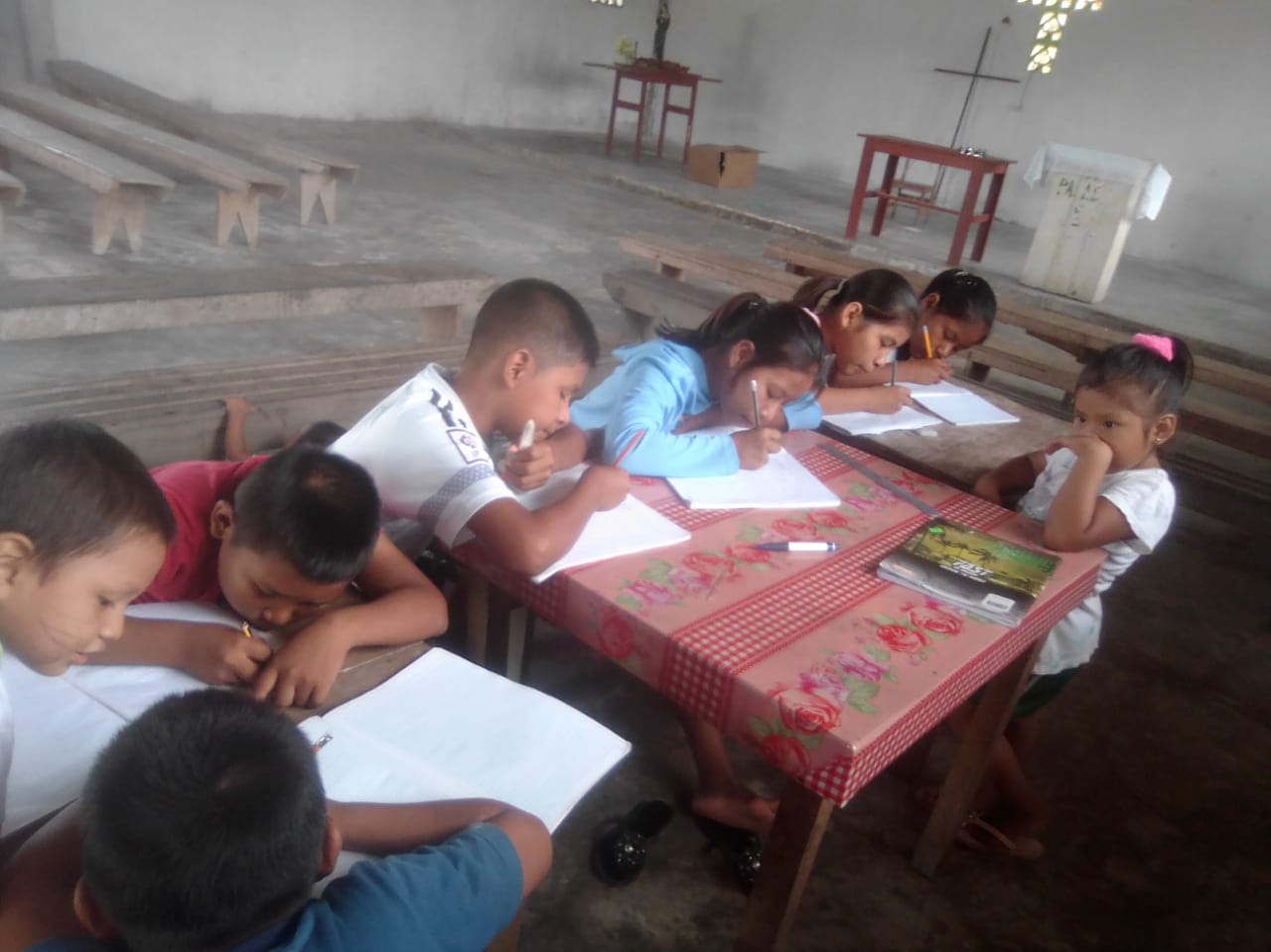 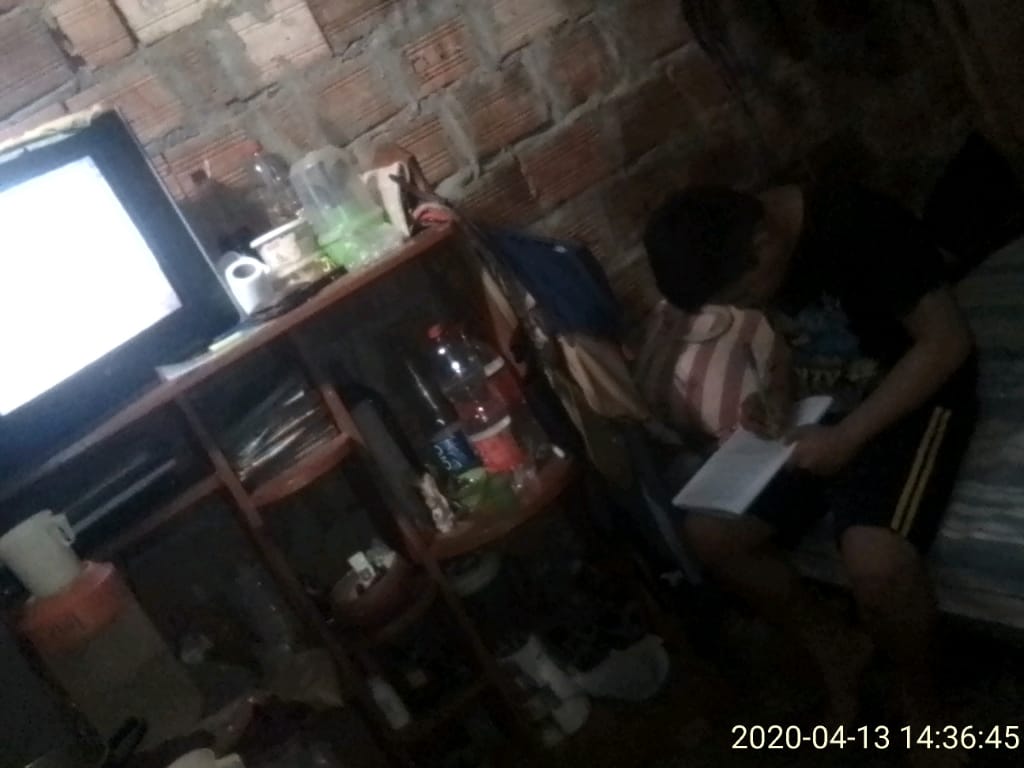 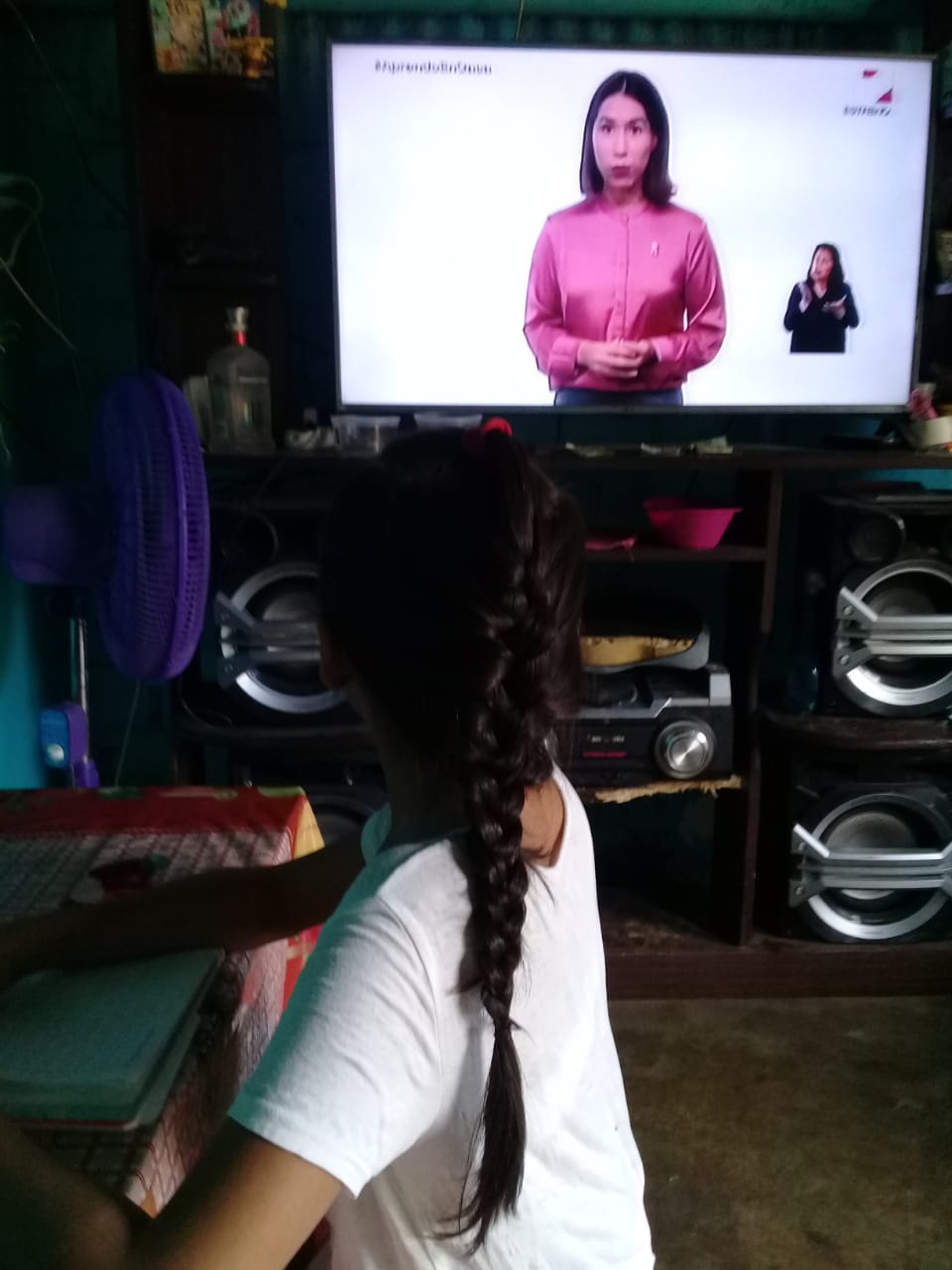 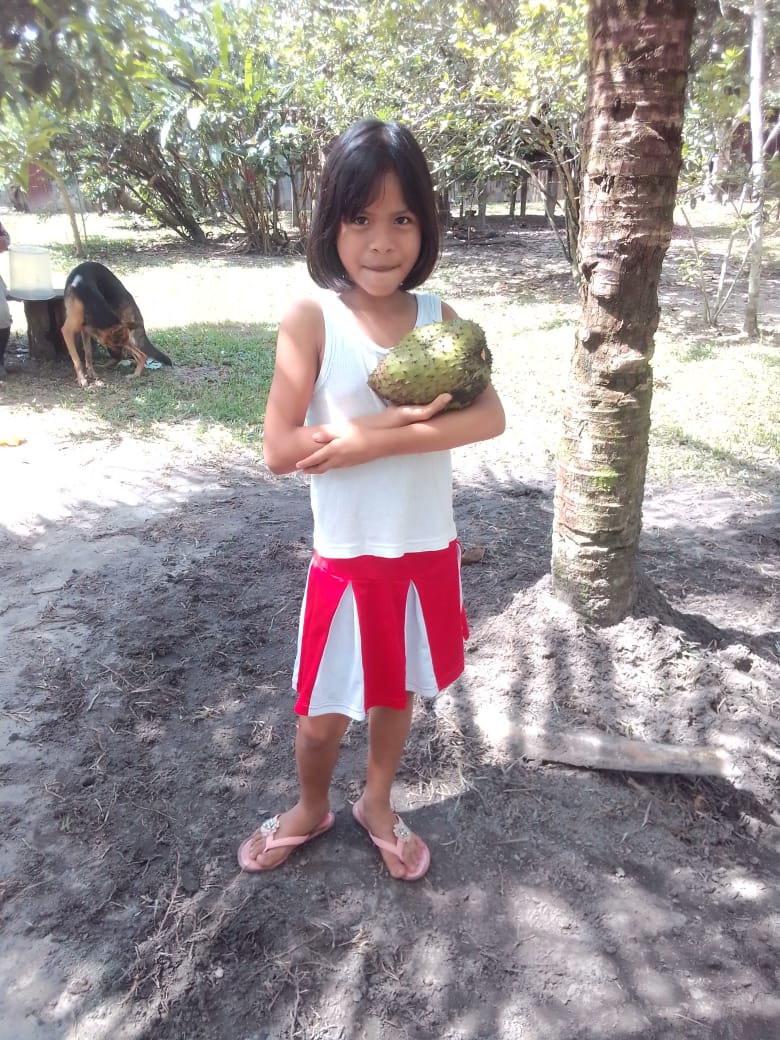 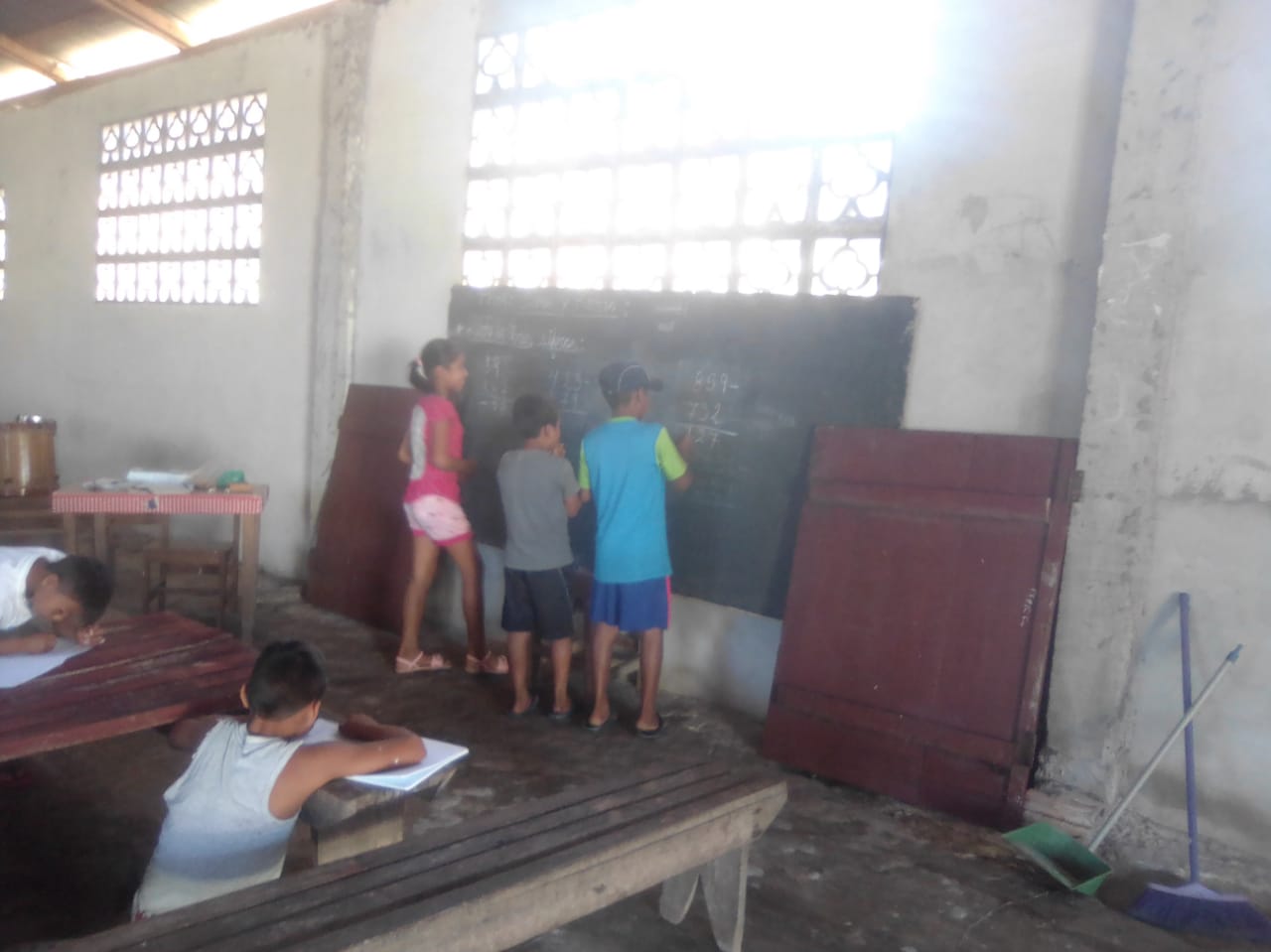 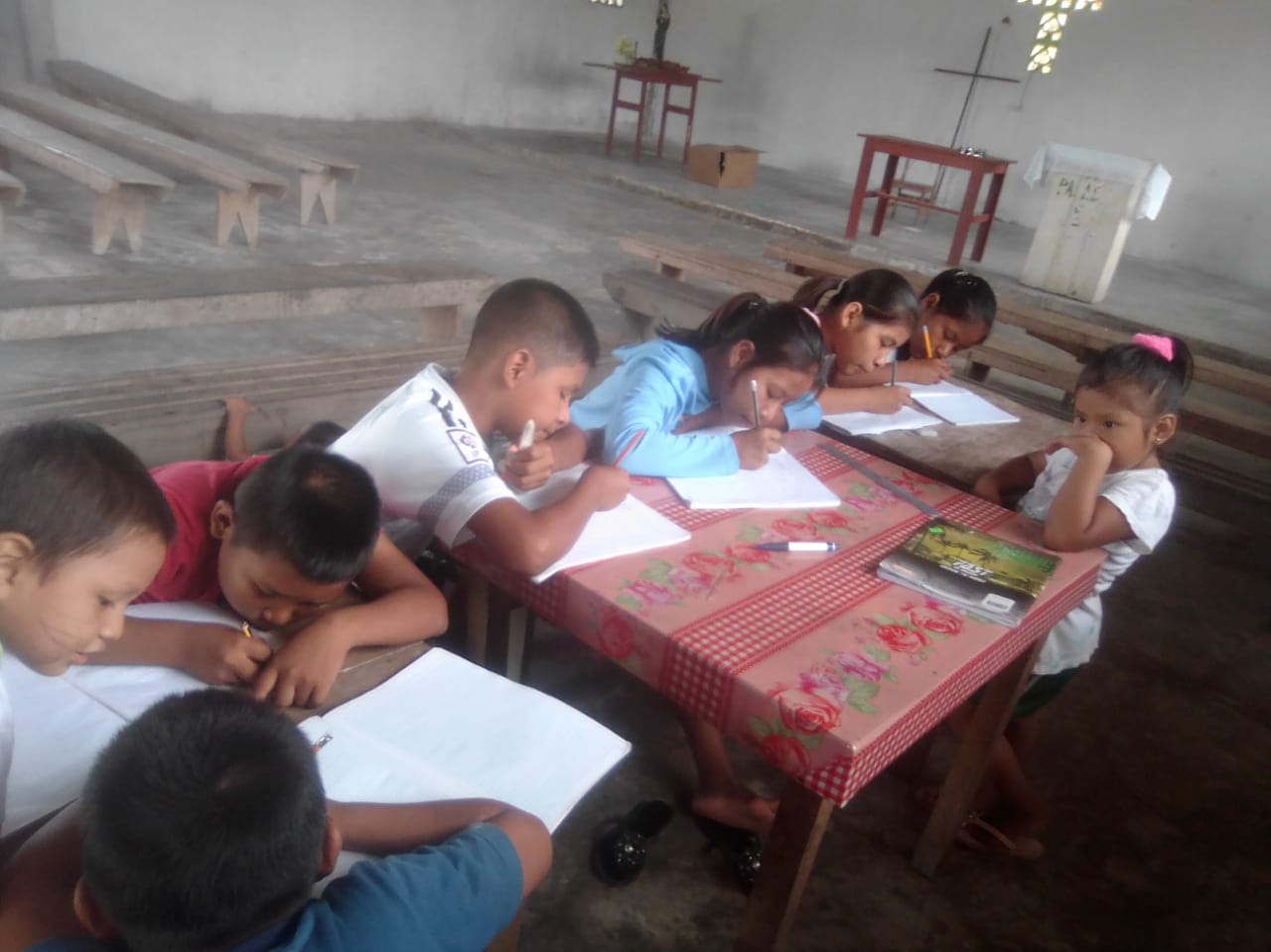 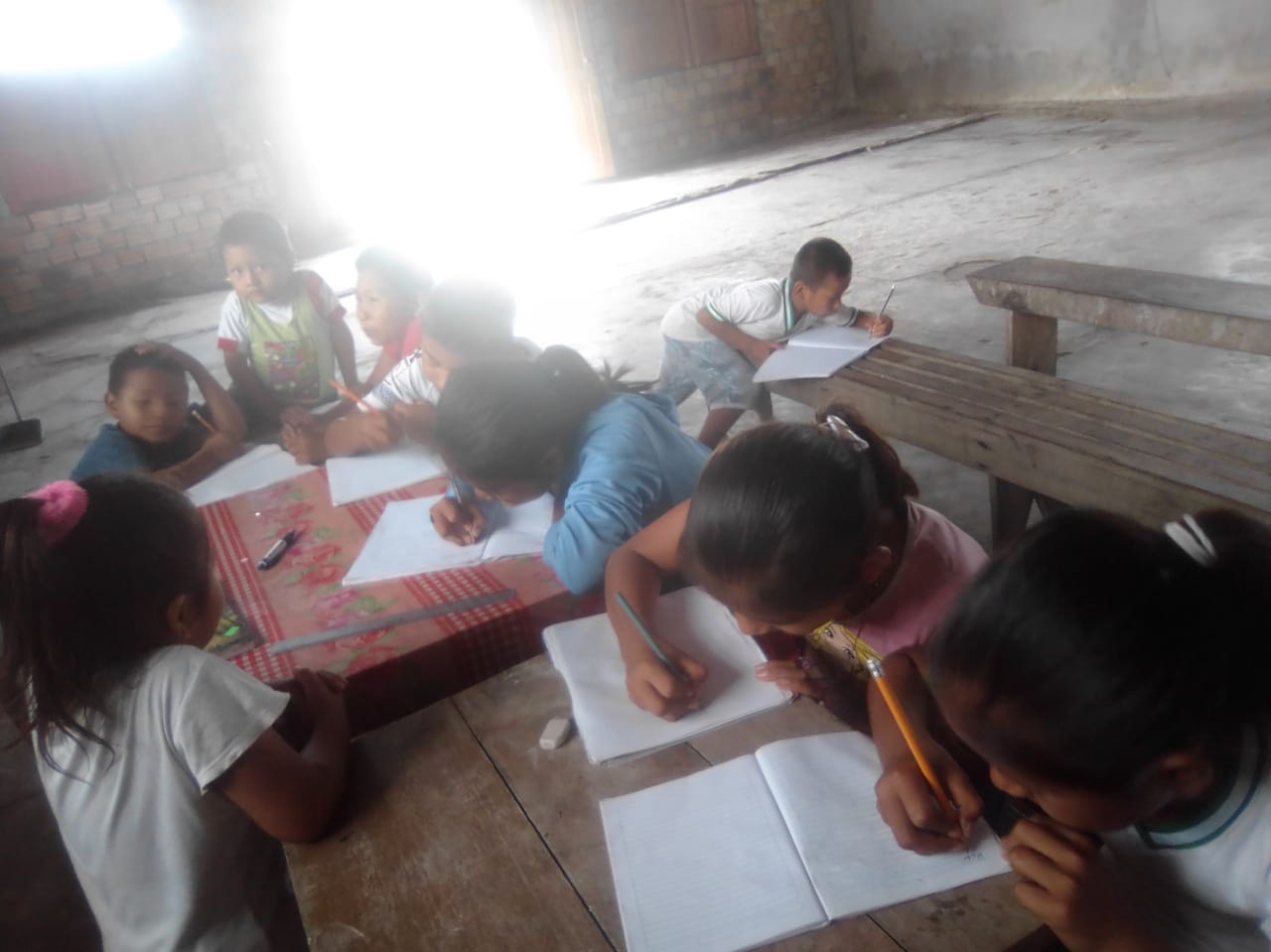 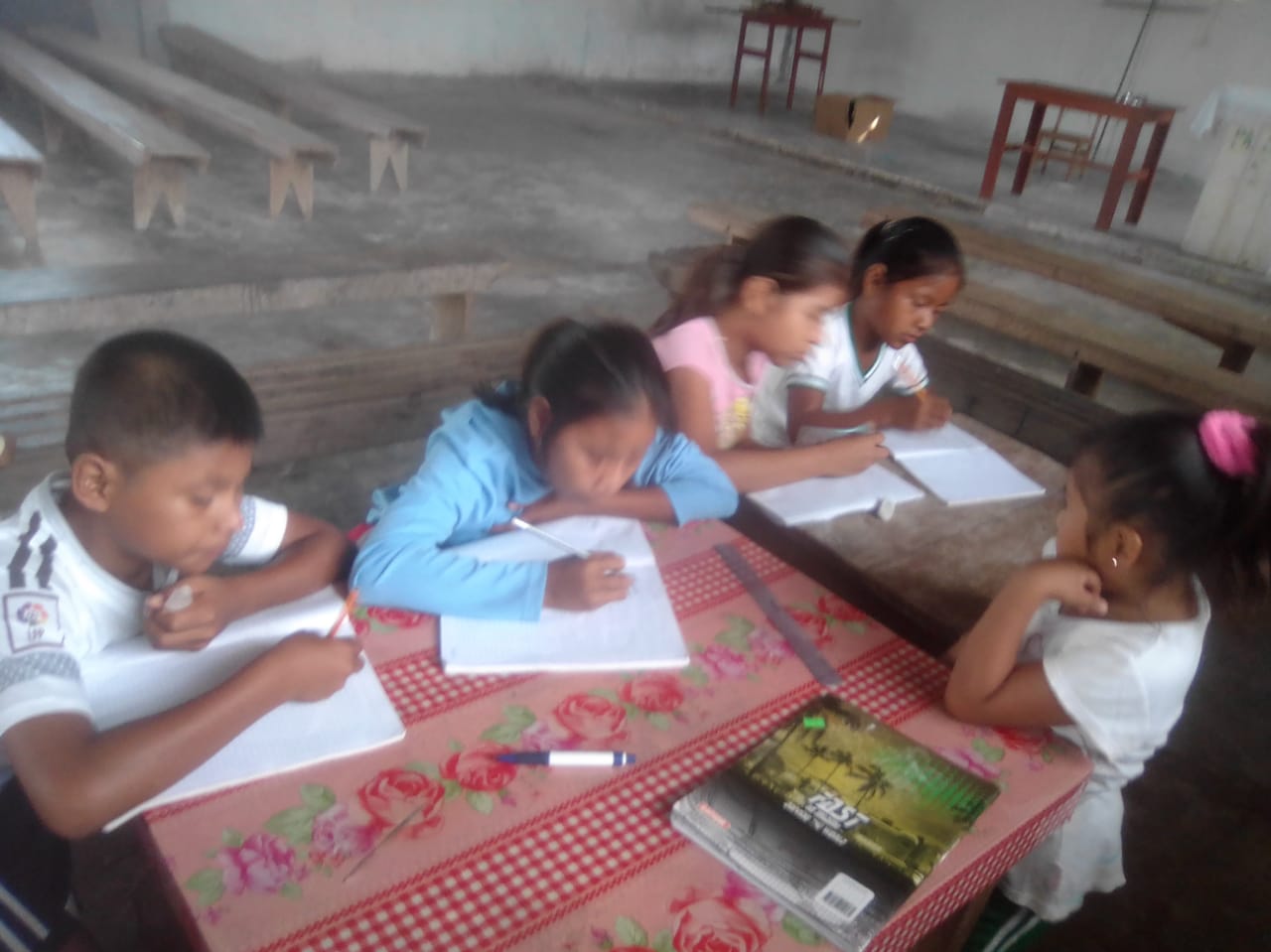 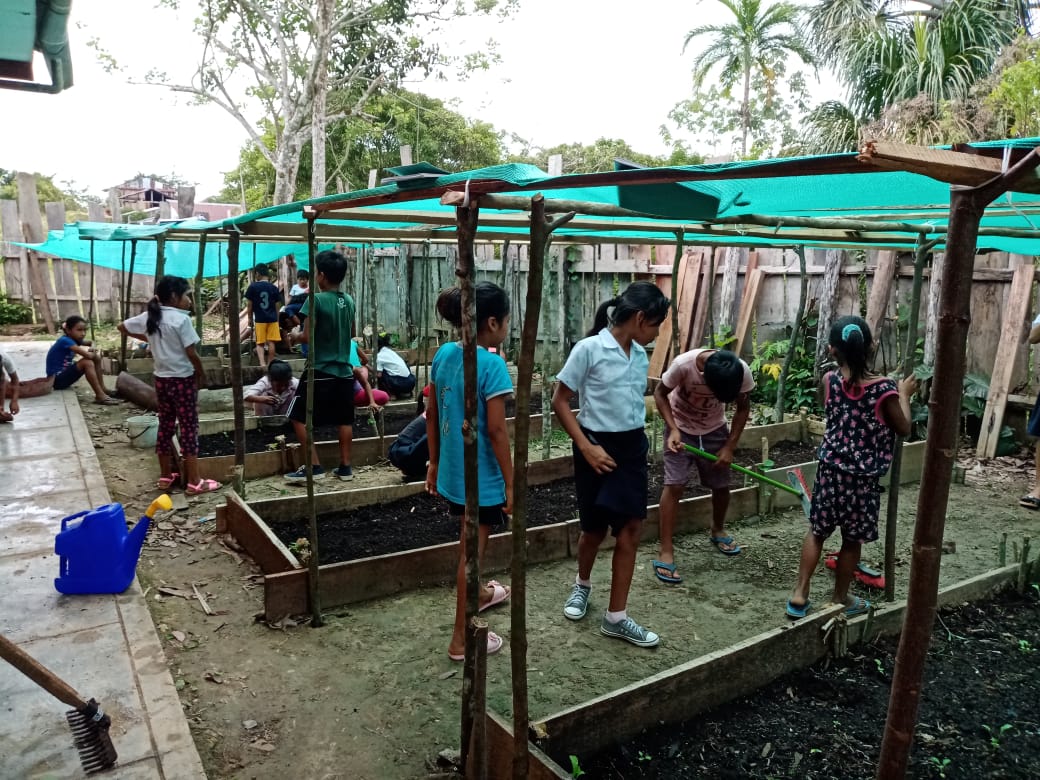 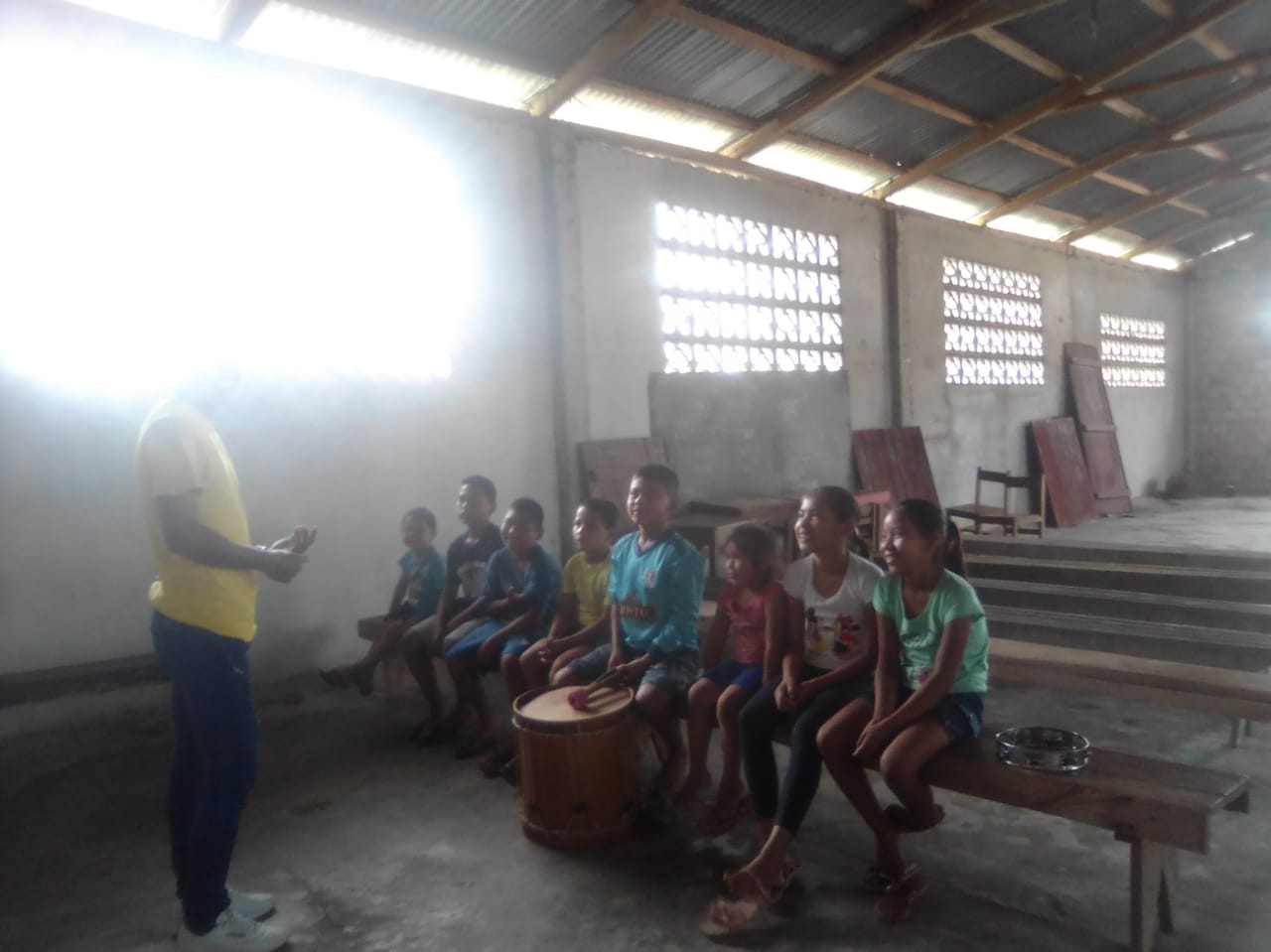 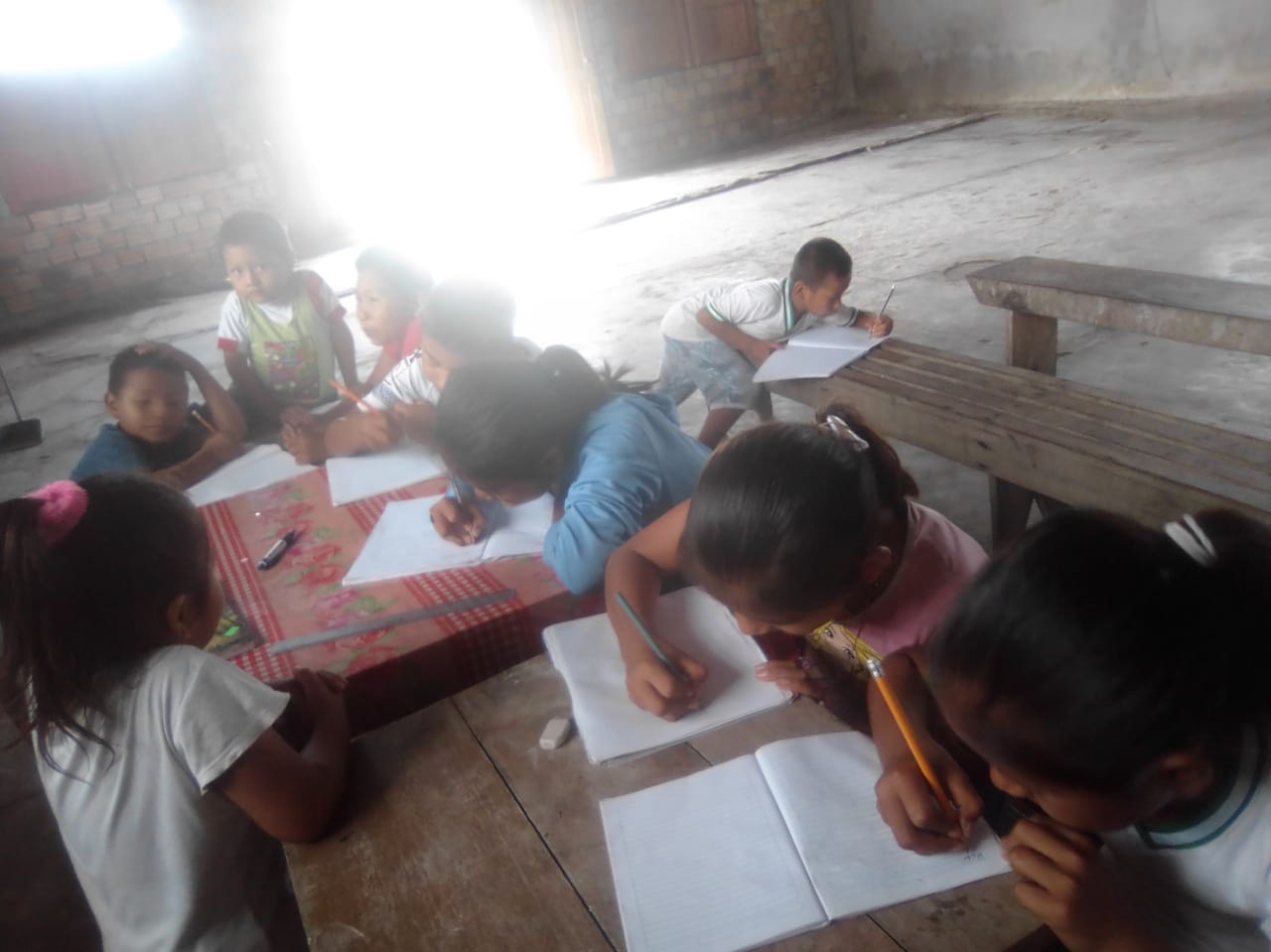 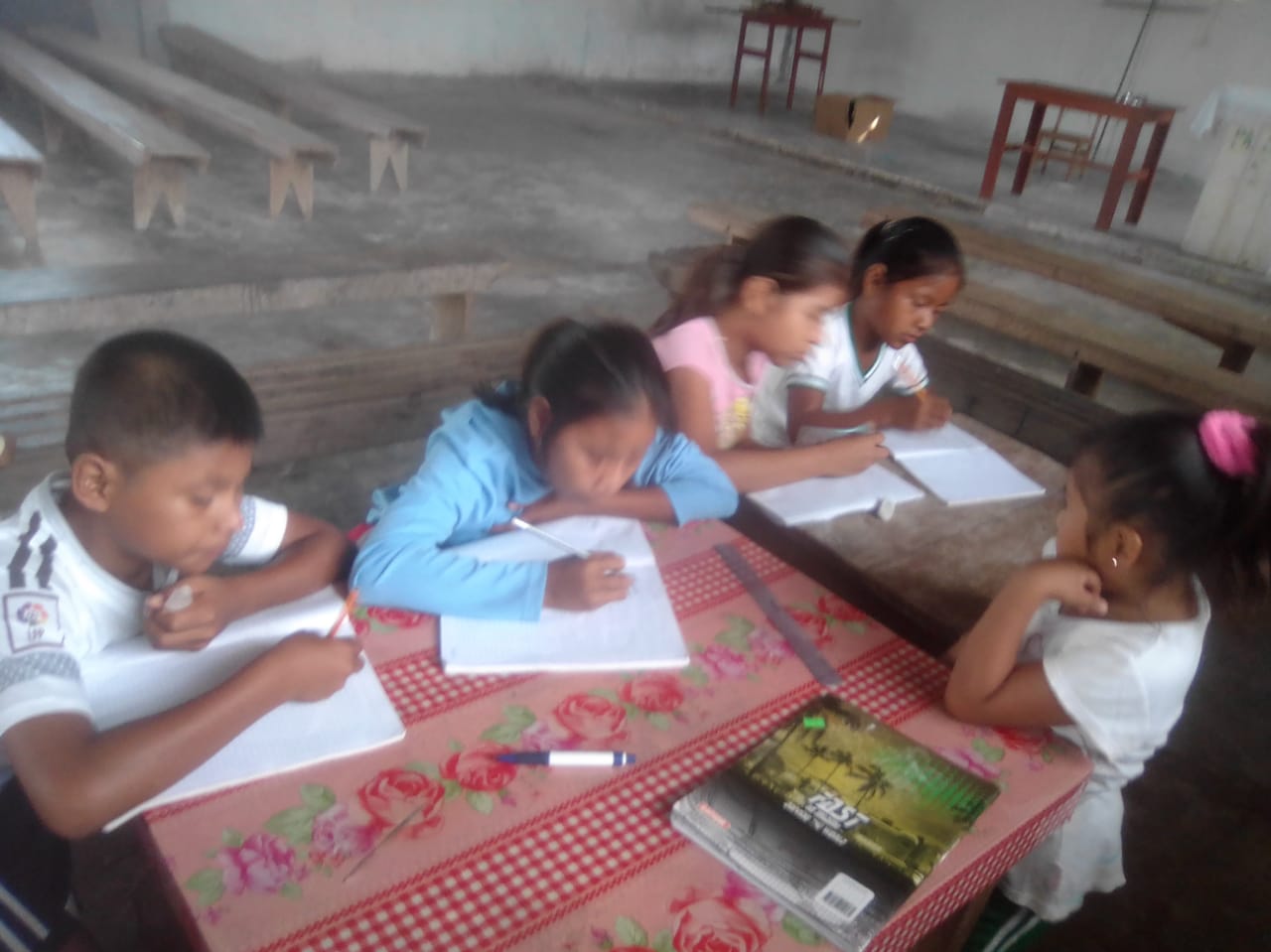 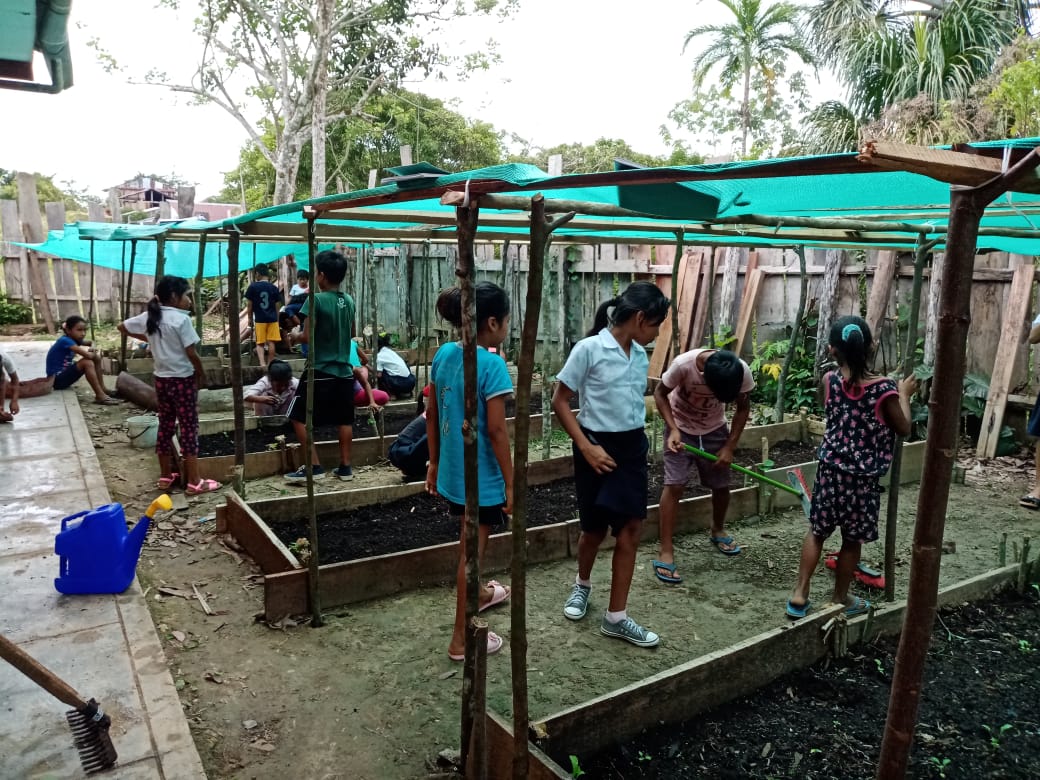 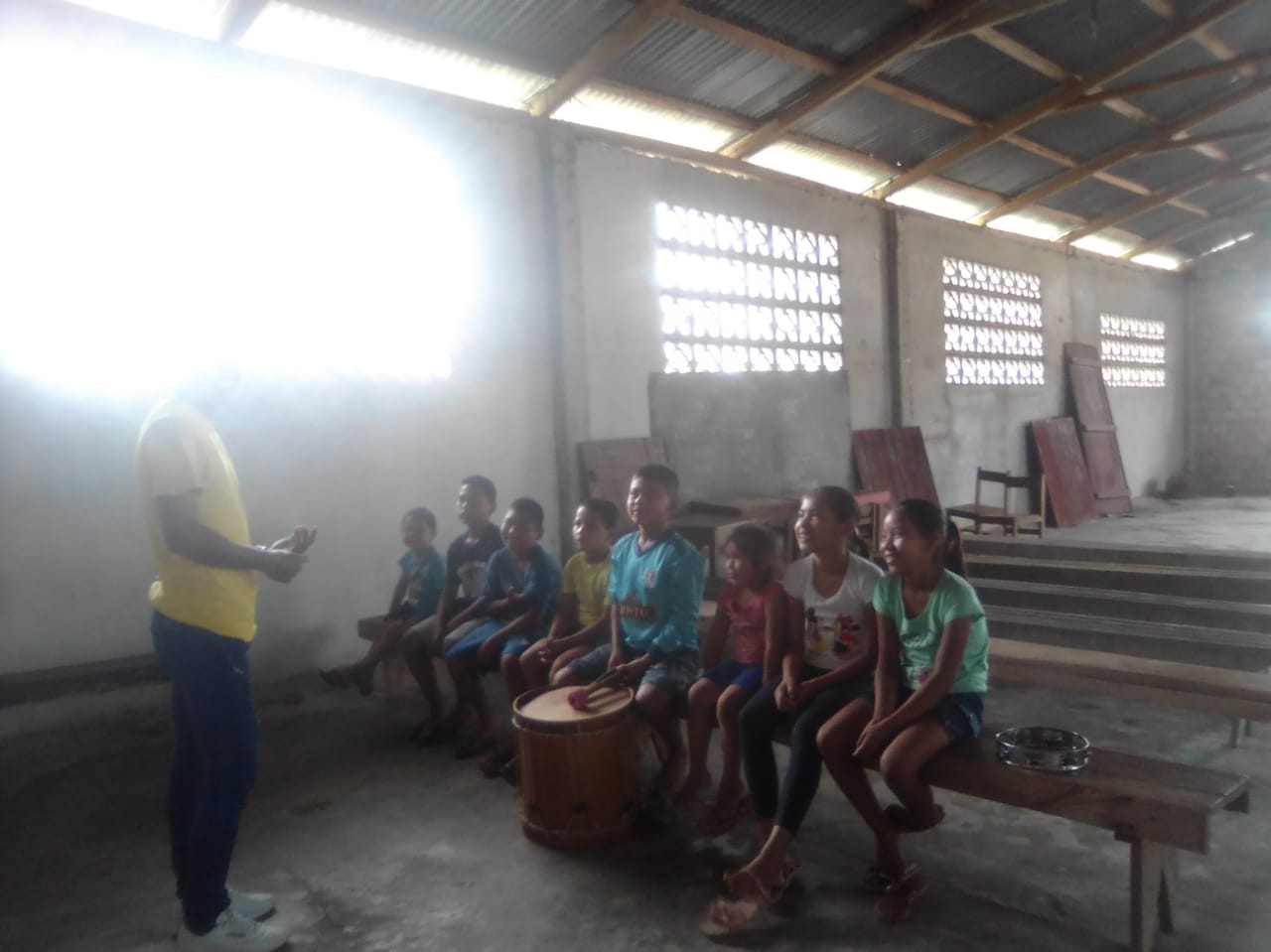  Caserío de Santa Rita con el joven Adrian  encargado de las clases tres veces por semana.                                                                                   Iquitos 21 de julio de 2020                                                                                      Hermana María Burgos Machuca M.Id.